CCCAnnette Sheets sheetsam@upmc.edu CCC ProcedureOctober	Coordinator will complete updates on the Roadmap and Elective List and this will be sent to advisors.Advisors will complete MedHub Summaries by Evaluation Type and Advisor Comments/Recommendations.  Advisors will then meet with their advisees to review the Roadmap, MedHub Summaries by Evaluation Type, Advisor Comments/Recommendations, Elective List, and together with the resident complete the Resident Self-Reflection and Educational Goals.  When this is complete it will be sent to the coordinator and then reviewed at the CCC meeting.The CCC will complete (during the meeting) the CCC Summary. The document will then sent to the coordinator, finalized and returned to the Advisor for their files.  Final form will be uploaded to MedHub.April             	Coordinator will complete updates on the Roadmap, Elective List, and In-training Exam section and this will be sent to advisors.                       	Advisors will complete MedHub Summaries by Evaluation Type and Advisor Comments/ Recommendations.  Advisors will then meet with their advisees to review the Roadmap, MedHub Summaries by Evaluation Type, Advisor Comments/Recommendations, Elective List, and together with the resident complete the Resident Self-Reflection and Educational Goals.  When this is complete it will be sent to the coordinator and then reviewed at the CCC meeting.The CCC will complete (during the meeting) the CCC Summary, ABFM Core Outcomes, and Advancement/Graduation Checklist. The document will then be sent to the coordinator, signatures will be obtained, form finalized and returned to the Advisor for their files.Final form will be uploaded to MedHub.Advisor & CCC Resident SummaryThis document will be used twice a year and will meet the requirement for the Semi-Annual Evaluation (due Nov/Dec) and the Summative/Final Evaluation (due May/June). Included in this document are:Roadmap: Includes encounter, rotational, and procedural requirements, professionalism information, ABFM Education points, certification expiration dates, noonday conference attendance percentage, and noonday conferences presented. MedHub Summaries by Evaluation Type:  Summaries of evaluations found in MedHubAdvisor Comments/Recommendations:  Information found when reviewing Roadmap and EvaluationsResident Self-Reflection and Educational Goals:  To be used similar to a learning planElective List:  List of Elective choices, dates and if paperwork has be submittedIn-training Exam Scores:  Scores and Bayesian percentage will be listedCCC Summary:  Summary of milestones, comments, and recommendations offered by the CCC ABFM Core Outcomes (for graduation):  to be completed at Final Evaluation            Advancement/Graduation Checklist and Signature page:  to be completed only for May/June reviews.Semi-Annual Evaluation		PGY1		PGY2		PGY3Annual Evaluation			PGY1		PGY2		PGY3Final Evaluation			PGY1		PGY2		PGY3Resident Name:				Advisor:	RoadmapBEFORE MEETING WITH YOUR ADVISEE, PLEASE COMPLETE:Medhub Summaries by evaluation type: Advisor Comments/Recommendations (to be discussed at advisor/advisee meeting):TO BE COMPLETED WITH YOUR ADVISEE:Self-Reflection and Educational Goals: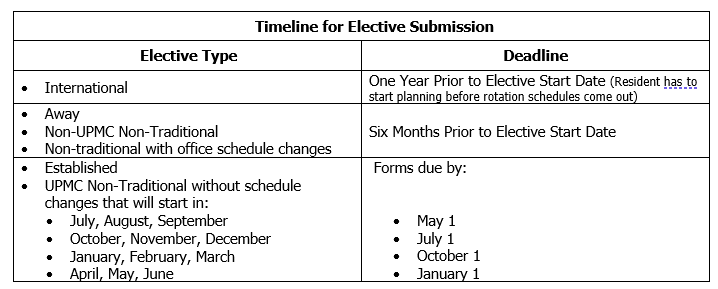 DO NOT COMPLETE THIS PART – to be done at CCC meetingOsteopathic Milestones Committee Overall Comments:FOR GRADUATING RESIDENTS – ABFM CORE OUTCOMES:After reviewing the evaluations and progress of this physician, the CCC agrees that the physician has met these core outcomes:	Practice as personal physicians, providing first contact, comprehensive and continuity care, to include excellent doctor-patient relationships, excellent care of chronic disease and routine preventive care and effective practice management.	Diagnose and manage acute illness and injury for people of all ages in the emergency room or hospital.	Provide comprehensive care of children, including diagnosis and management of the acutely ill child and routine preventive care.	Develop effective communication and constructive relationships with patients, clinical teams, and consultants	Model Professionalism and be trustworthy for patients, peers, and communities.	Practice as personal physicians, to include care of women, the elderly, and patients at the end of life, with excellent rate of continuity and appropriate referrals.	Provide care for low-risk patients who are pregnant, to include management of early pregnancy, medical problems during pregnancy, prenatal care, postpartum care and breastfeeding, with or without competence in labor and delivery.	Diagnose and manage of common mental health problems in people of all ages.	Perform the procedures most frequently needed by patients in continuity and hospital practices.	Model lifelong learning and engage in self-reflection.	Practice as personal physicians, to include musculoskeletal health, appropriate medication use and coordination of care by helping patients navigate a complex health system.	Provide preventive care that improves wellness, modifies risk factors for illness and injury, and detects illness in early, treatable, stages for people of all ages while supporting patients’ values and preferences.	Assess priorities of care for individual patients across the continuum of care—in-office visits, emergency, hospital, and other settings, balancing the preferences of patients and medical priorities.	Evaluate, diagnose, and manage patients with undifferentiated symptoms, chronic medical conditions, and multiple comorbidities.	Effectively lead, manage, and participate in teams that provide care and improve outcomes for the diverse populations and communities they serve. PLEASE COMPLETE FOR SUMMATIVE/FINAL EVALUATIONS ONLYPGY1 Residents Only - Are they planning to continue in the Osteopathic Recognition Program?	Yes				NoAdvancement/Graduation Certification (Summative Evaluations Only):This resident has completed all specialty requirements for the current year of training as defined in the regulation/accreditation standards of the ACGME.  They have made satisfactory progress in the training program and is promoted to:PGY 2PGY 3The Clinical Competency Committee reviewed Dr. XXX’s evaluations and assessed progress in the ACGME Family Medicine milestones and recommended graduation from the program.  Dr. XXX demonstrated the knowledge, skills, and behaviors necessary to enter autonomous practice.Osteopathic Recognition Trainees:This individual has demonstrated the knowledge, skills, and behaviors in OMT and OPP necessary to enter autonomous practice.Additional Comments/Plans:Signatures:_________________________________Trainee_________________________________Advising Physician_________________________________Program Director_________________________________Director of Osteopathic Education_________________________________Date SignedArea of RequirementRequirementCompleted through(date)GoalsOn TrackCom-pleteContinuity Patient Experience (FMRC/NH/PNC/HV)1000 hoursPGY1-PGY2-PGY3-Continuity Patient Experience (FMRC/NH/PNC/HV)% ContinuityPGY2-30%PGY3-40%Adult Inpatient Experience600 hours (6 blocks)PGY1-2 blocks PGY2-2 blocksPGY3-2 blocksAdult Inpatient Experience750 encountersPGY1-200PGY2-500PGY3-750Adult Emergency Care Experience100 hours(1 block)PGY1-1 blockPGY2-1 blockAdult Emergency Care Experience125 encountersPGY1-PGY2-Inpatient OMM Experience12 encountersPGY1-4PGY2-8PGY3-12Geriatrics Experience100 hours(1 block)PGY3-1 blockGeriatrics Experience125 encountersPediatric Inpatient Experience100 hours(1 block)PGY1-2 blocksPGY2-2blocksIll Pediatric Inpatient Experience50 encountersPediatric Emergency Care Experience50 encountersOutpatient Pediatric Experience200 hours(2 blocks)Care of Women Experience (GYN)100 hours(1 block)PGY3-1 blockObstetrical Experience200 hours(2 blocks)PGY1-2 blocksPGY2-2 blocksObstetrical Experience20 SVDPGY1-10PGY2-20Obstetrical Experience80 SVDAdv. OB OnlyObstetrical ExperiencePrivateCarry 3Deliver >1PROCEDURESPROCEDURESPROCEDURESPROCEDURESPROCEDURESPROCEDURESCircumcision20Injection – Hip3Injection – Knee3Injection – Shoulder3Colposcopy10Biopsy – Endometrial1Mirena/IUD Insertion/Removal1Nexplanon Insertion/Removal1Biopsy – Excisional3Biopsy – Punch3Biopsy – Shave3Excision3TCA Treatment1Cryotherapy – Derm1Curette & Hyfrecation1Incision & Drainage3Laceration Repair5Professionalism(Current AY)1st NoticesProfessionalism(Current AY)2nd NoticesProfessionalism(Current AY)3rd NoticesProfessionalism(Current AY)Chart Notices# of chartsProfessionalism(Current AY)OtherABFM Educational Points50 ptsBasic Life SupportCurrent CertificationAdvanced Life SupportCurrent CertificationNeonatal ResuscitationCurrent CertificationAdvanced Life Support in ObstetricsCurrent CertificationNoonday Conference Attendance70% per AYPGY1 - PGY2 - PGY3 - OMM Presentations2PGY1 – 1PGY3 – 1Visiting Professor Presentation1PGY3Journal Club Presentation3PGY1-1PGY2-1PGY3-1MM&I Presentation1PGY2-1Evaluation TypeStrengthsOpportunitiesInpatient MedicineObstetrics/MidwifePediatricsGeneral Attending EvaluationPeer EvaluationsOffice Nurse EvaluationOffice Clerical EvaluationHospital Nurse Evaluations (360)Professionalism EvaluationH&P Reviews (Note # late)D/C Summary Reviews (Note # late)EPIC Chart Reviews (Note # late)OMM/OPPGoals: can be broad, philosophical, or practical ideas (ex. Feel more confident doing skin excisions)Objectives: must be narrow, specific, or concrete. Try to list details (ex. Do a Derm Elective). May have more than one objective to achieve a goal.Timeline: when would you like this goal complete (ex. Spring 2025)Possible Barriers: what factors might make this difficult (ex. Have an upcoming wedding to plan; hard to find preceptor)Goals: can be broad, philosophical, or practical ideas (ex. Feel more confident doing skin excisions)Objectives: must be narrow, specific, or concrete. Try to list details (ex. Do a Derm Elective). May have more than one objective to achieve a goal.Timeline: when would you like this goal complete (ex. Spring 2025)Possible Barriers: what factors might make this difficult (ex. Have an upcoming wedding to plan; hard to find preceptor)Goals: can be broad, philosophical, or practical ideas (ex. Feel more confident doing skin excisions)Objectives: must be narrow, specific, or concrete. Try to list details (ex. Do a Derm Elective). May have more than one objective to achieve a goal.Timeline: when would you like this goal complete (ex. Spring 2025)Possible Barriers: what factors might make this difficult (ex. Have an upcoming wedding to plan; hard to find preceptor)Goals: can be broad, philosophical, or practical ideas (ex. Feel more confident doing skin excisions)Objectives: must be narrow, specific, or concrete. Try to list details (ex. Do a Derm Elective). May have more than one objective to achieve a goal.Timeline: when would you like this goal complete (ex. Spring 2025)Possible Barriers: what factors might make this difficult (ex. Have an upcoming wedding to plan; hard to find preceptor)CLINICAL:  SKILLS/PROCEDURESCLINICAL:  SKILLS/PROCEDURESCLINICAL:  SKILLS/PROCEDURESCLINICAL:  SKILLS/PROCEDURESGOALSOBJECTIVESTIMELINEPOSSIBLE BARRIERSMEDICAL KNOWLEDGEMEDICAL KNOWLEDGEMEDICAL KNOWLEDGEMEDICAL KNOWLEDGEGOALSOBJECTIVESTIMELINEPOSSIBLE BARRIERSINTRA-RESIDENCY COLLABORATION (SCHOLARLY ACTIVITY, QI, RECRUITING, etc.)INTRA-RESIDENCY COLLABORATION (SCHOLARLY ACTIVITY, QI, RECRUITING, etc.)INTRA-RESIDENCY COLLABORATION (SCHOLARLY ACTIVITY, QI, RECRUITING, etc.)INTRA-RESIDENCY COLLABORATION (SCHOLARLY ACTIVITY, QI, RECRUITING, etc.)GOALSOBJECTIVESTIMELINEPOSSIBLE BARRIERSPERSONAL:  SELF-CARE/WORK-LIFE BALANCEPERSONAL:  SELF-CARE/WORK-LIFE BALANCEPERSONAL:  SELF-CARE/WORK-LIFE BALANCEPERSONAL:  SELF-CARE/WORK-LIFE BALANCEGOALSOBJECTIVESTIMELINEPOSSIBLE BARRIERSPROFESSIONAL DEVELOPMENT:  LIFELONG LEARNING, LICENSING/CERTIFICATIONS, CMEPROFESSIONAL DEVELOPMENT:  LIFELONG LEARNING, LICENSING/CERTIFICATIONS, CMEPROFESSIONAL DEVELOPMENT:  LIFELONG LEARNING, LICENSING/CERTIFICATIONS, CMEPROFESSIONAL DEVELOPMENT:  LIFELONG LEARNING, LICENSING/CERTIFICATIONS, CMEGOALSOBJECTIVESTIMELINEPOSSIBLE BARRIERSOSTEOPATHIC EDUCATIONOSTEOPATHIC EDUCATIONOSTEOPATHIC EDUCATIONOSTEOPATHIC EDUCATIONGOALSOBJECTIVESTIMELINEPOSSIBLE BARRIERSPLANS FOR AFTER RESIDENCYPLANS FOR AFTER RESIDENCYPLANS FOR AFTER RESIDENCYPLANS FOR AFTER RESIDENCYGOALSOBJECTIVESTIMELINEPOSSIBLE BARRIERSCME PLANNEDCME PLANNEDCME PLANNEDCME PLANNEDELECTIVES PLANNED – ELECTIVES PLANNED – ELECTIVES PLANNED – ELECTIVES PLANNED – PGYELECTIVEDATESPAPERWORK SUBMITTEDPGY2 -1PGY2 – 2PGY3 – 1PGY3 – 2PGY3 – 3PGY3 – 4ITE/BOARD RESULTS – Bayesian Pass Rate >90% = GREEN, 80-90% = YELLOW, <80% = RED - POLICY LINKITE/BOARD RESULTS – Bayesian Pass Rate >90% = GREEN, 80-90% = YELLOW, <80% = RED - POLICY LINKITE/BOARD RESULTS – Bayesian Pass Rate >90% = GREEN, 80-90% = YELLOW, <80% = RED - POLICY LINKITE/BOARD RESULTS – Bayesian Pass Rate >90% = GREEN, 80-90% = YELLOW, <80% = RED - POLICY LINKPGYRESULTBAYESIAN CATEGORYMET STUDY GOALSPGY-1PGY-2PGY-3ABFM BOARDS SELF-STUDY PLAN – include modalities and timeline – suggested modalitiesABFM BOARDS SELF-STUDY PLAN – include modalities and timeline – suggested modalitiesABFM BOARDS SELF-STUDY PLAN – include modalities and timeline – suggested modalitiesABFM BOARDS SELF-STUDY PLAN – include modalities and timeline – suggested modalitiesPlanGreenYellowRedPredicted Pass %>9080-90<80Oversightnone3 month check ins3 month check insAdditional ITEnoneoptionalmandatoryEXCEEDING EXPECTATIONSMEETING EXPECTATIONSREQUIRES ATTENTIONNOT ASSESSEDPATIENT CAREPATIENT CAREPATIENT CAREPATIENT CAREPATIENT CARE1 – Care of the acutely ill patient2 – Care of patients with chronic illness3 – Health promotion & wellness4 – Ongoing care of patients with undifferentiated signs, symptoms & health concerns5 – Management of procedural care OPC1 – Integrates OPP into patient care and applies OMT as indicatedOPC2 – Can perform an OSE, and appropriately diagnose and treat somatic dysfunctionComments:  Comments:  Comments:  Comments:  Comments:  Recommendations:  Recommendations:  Recommendations:  Recommendations:  Recommendations:  EXCEEDING EXPECTATIONSMEETING EXPECTATIONSREQUIRES ATTENTIONNOT ASSESSEDMEDICAL KNOWLEDGEMEDICAL KNOWLEDGEMEDICAL KNOWLEDGEMEDICAL KNOWLEDGEMEDICAL KNOWLEDGE1 – Demonstrates medical knowledge of       sufficient breadth & depth to practice FM2 – Critical thinking & decision makingOMK1 – Demonstrates application of OPP in the domain of Medical KnowledgeComments:Comments:Comments:Comments:Comments:Recommendations:Recommendations:Recommendations:Recommendations:Recommendations:EXCEEDING EXPECTATIONSMEETING EXPECTATIONSREQUIRES ATTENTIONNOT ASSESSEDSYSTEMS-BASED PRACTICESYSTEMS-BASED PRACTICESYSTEMS-BASED PRACTICESYSTEMS-BASED PRACTICESYSTEMS-BASED PRACTICE1 – Patient safety & quality improvement2 – System navigation for patient-centered care3 – Physician role in health care systems4 – AdvocacyOSBP1 – Integrates OPP into their systems-based practiceComments:Comments:Comments:Comments:Comments:Recommendations:Recommendations:Recommendations:Recommendations:Recommendations:EXCEEDING EXPECTATIONSMEETING EXPECTATIONSREQUIRES ATTENTIONNOT ASSESSEDPRACTICE-BASED LEARNING & IMPROVEMENTPRACTICE-BASED LEARNING & IMPROVEMENTPRACTICE-BASED LEARNING & IMPROVEMENTPRACTICE-BASED LEARNING & IMPROVEMENTPRACTICE-BASED LEARNING & IMPROVEMENT1 – Evidence-based & informed practice2 – Reflective practice & commitment to personal growthOPBLI1 – Integrates OPP into practice-based learning and improvementComments:Comments:Comments:Comments:Comments:Recommendations:Recommendations:Recommendations:Recommendations:Recommendations:EXCEEDING EXPECTATIONSMEETING EXPECTATIONSREQUIRES ATTENTIONNOT ASSESSEDPROFESSIONALISMPROFESSIONALISMPROFESSIONALISMPROFESSIONALISMPROFESSIONALISM1 – Professional behavior & ethical principles2 – Accountability/Conscientiousness3 – Self-awareness & help-seeking behaviorsOP1 – Demonstrates professionalism in their application of OPPComments:Comments:Comments:Comments:Comments:Recommendations:Recommendations:Recommendations:Recommendations:Recommendations:EXCEEDING EXPECTATIONSMEETING EXPECTATIONSREQUIRES ATTENTIONNOT ASSESSEDINTERPERSONAL & COMMUNICATION SKILLSINTERPERSONAL & COMMUNICATION SKILLSINTERPERSONAL & COMMUNICATION SKILLSINTERPERSONAL & COMMUNICATION SKILLSINTERPERSONAL & COMMUNICATION SKILLS1 – Patient & family-centered communication2 – Interprofessional & team communication3 – Communication within health care systemsOIC1 – Demonstrates appropriate interpersonal & communication skills in the application of OPPComments:Comments:Comments:Comments:Comments:Recommendations:Recommendations:Recommendations:Recommendations:Recommendations: